EXTRAINFORMATION Otydliga stigar HD12-14Otydligar stigar har i slutet på banan snitslats kortare sträcka med rödvit snitsel på 4 olika ställen i terrängen (ej markerat på kartan). 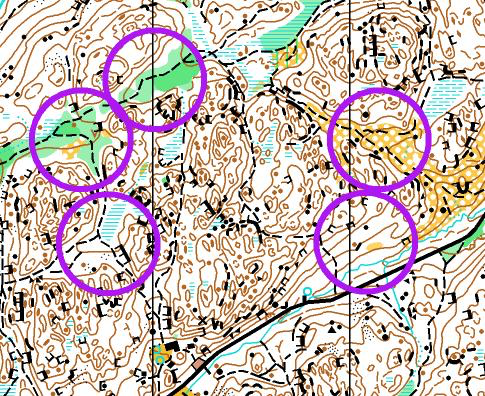 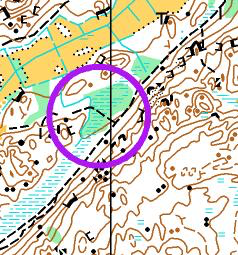 På ett av dessa ställen är stigen oframkomlig – här har vi snitslat runt och förbi de fallna träden.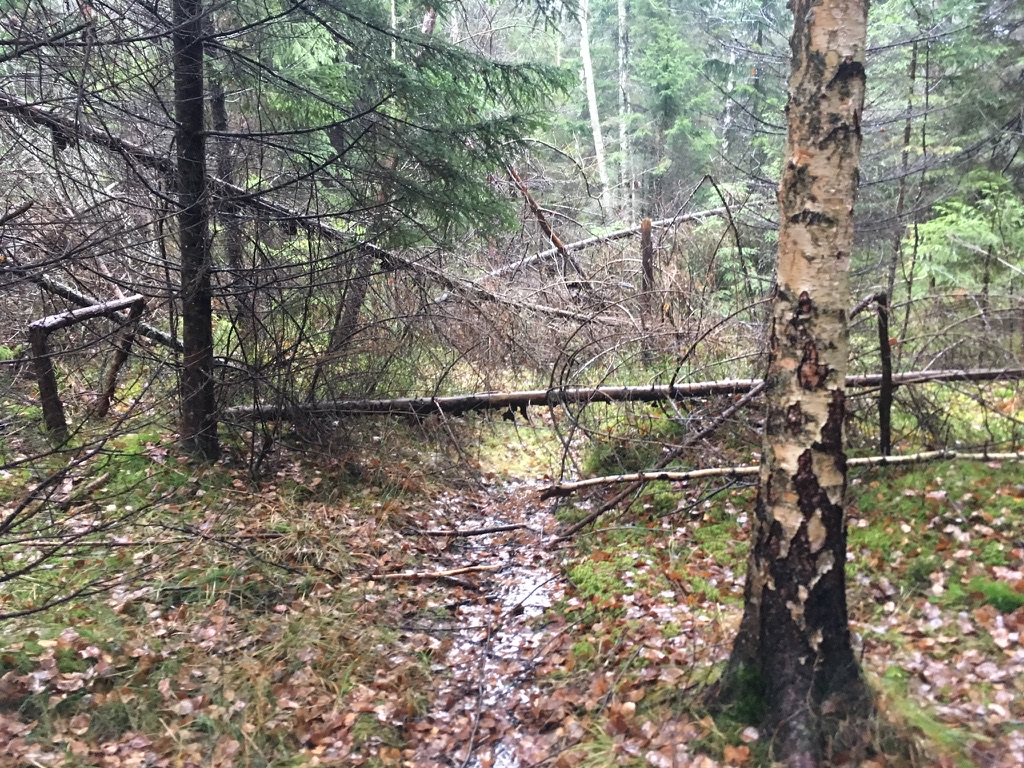 